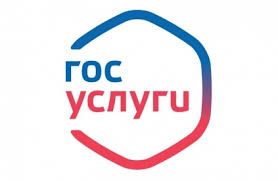 Памятка по Единому порталу государственных и муниципальных услугКУ «Центр социальных выплат» филиал в городе Сургуте информирует пользователей Единого портала государственных и муниципальных услуг (ЕПГУ), что Депсоцразвития Югры реализована  возможность подавать через ЕПГУ заявления на назначение мер социальной поддержки, пособий и выдачу справок, в том числе, не выходя из дома. Для этого достаточно направить необходимое заявление через личный кабинет названного портала. В филиал учреждения Вы будете приглашены только в случае необходимости (например, сличить направленные копии документов с оригиналами).С перечнем предоставляемых в электронном виде государственных услуг (80 видов) можно ознакомиться на сайте Депсоцразвития Югры по ссылке:http://www.depsr.admhmao.ru/gosudarstvennnye-uslugi/Перечень  пособий, выплата которых может быть произведена без посещения филиала учреждения:Также можно подать заявление на следующие виды справок*:*О готовности справки вам будет направлено сообщение в Личный кабинет ЕПГУ, и в удобное для вас время вы сможете забрать ее в КУ "Центр социальных выплат Югры" по месту жительстваОзнакомиться с порядком регистрации на ЕПГУ можно по ссылке:http://vsegosuslugi.ru/registraciya-na-saite-gosuslugiСписок Центров обслуживания пользователей размещен на ЕПГУ https://esia.gosuslugi.ru/public/ra/Если у Вас возникли технические трудности при регистрации личного кабинета на ЕПГУ, в филиале учреждения организовано рабочее место с доступом к сети Интернет, где будет оказана квалифицированная помощь в проведении регистрации, восстановления доступа, подтверждении личности пользователя.По всем вопросам, возникающим при подаче заявления в электронном виде, необходимо обращаться в службу технической поддержки по телефону:  8-800-100-70-10Вид пособияСсылка на сайте ЕПГУназначение и выплата единовременного пособия при одновременном рождении 2-х и более детей:https://www.gosuslugi.ru/73929/2назначение и выплата единовременного пособия при рождении второго ребенка:https://www.gosuslugi.ru/73929/4выплата единовременного пособия при рождении первого ребенка в течение двух лет со дня регистрации его родителями брака в органах записи актов гражданского состояния:https://www.gosuslugi.ru/73929/5/назначение и выплата единовременного пособия при рождении ребенка (детей) лицам из числа коренных малочисленных народов Севера:https://www.gosuslugi.ru/73929/6назначение и выплата единовременного пособия при рождении третьего и последующих детей:https://www.gosuslugi.ru/73929/7назначение и выплата ежемесячного пособия многодетным семьям:https://www.gosuslugi.ru/73929/8назначение и выплата ежемесячного социального пособия на детей, потерявших кормильца (для лиц старше 18 лет):https://www.gosuslugi.ru/73929/9назначение и выплата ежемесячного социального пособия на детей-инвалидов:https://www.gosuslugi.ru/73929/10назначение и выплата компенсации расходов на оплату коммунальных услуг многодетным семьям:https://www.gosuslugi.ru/73929/12выдача справки о неполучении единовременного пособия при рождении ребенка, ежемесячного  пособия по уходу за ребенком:https://www.gosuslugi.ru/75965/1/infoвыдача справки о нахождении (отсутствии) на учете в качестве получателя мер социальной поддержки в казенном учреждении Ханты-Мансийского автономного округа – Югры «Центр социальных выплат» с указанием информации о выплатах:https://www.gosuslugi.ru/pgu/service/8600000010005332163_86115.html#!_description